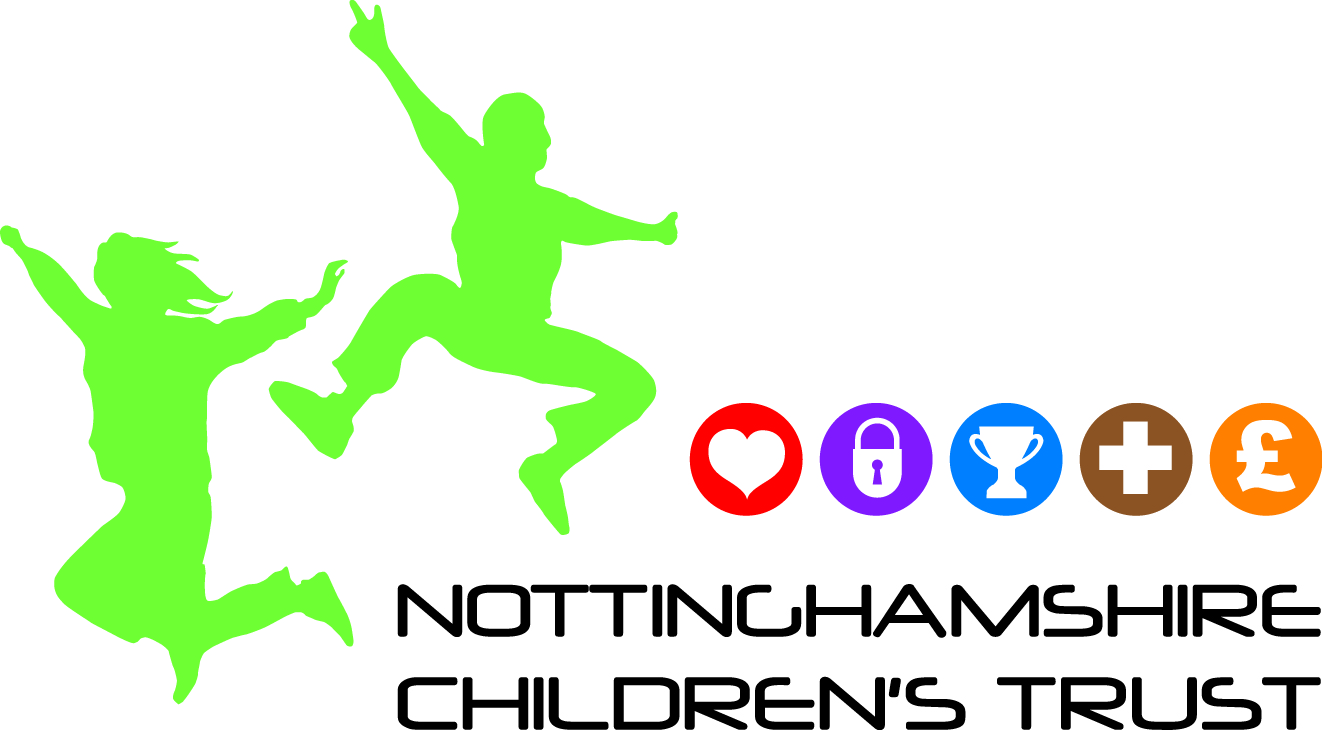 Getting to Know Me Additional Information You can use this form if you want to gather more information from those involved with the child/young person/family at stage 2 of the Concerning Behaviour pathway. Ask them to complete. Make sure you attach copies with any referrals you make (with family/child consent).Tell us anything else that is impacting on family/siblings/work/home.Any additional Information. Child’s NameKey Worker (the person who this form should be returned to )Name: Email: Phone: Address: Your NameYour RoleCapacity in which you work with childPlease provide: Address:  Email: Telephone:What does the child need help with?(Please elaborate concerns using the headings and indicate what support is in place)What does the child need help with?(Please elaborate concerns using the headings and indicate what support is in place)LearningLearningSpeech, language and communicationSpeech, language and communicationSelf-help and independence skillsSelf-help and independence skillsPhysical skillsPhysical skillsBehaviour and social interactionBehaviour and social interactionMedical needsMedical needsChild’s strength’s /what is workingChild’s strength’s /what is workingChild’s strength’s /what is workingChild’s strength’s /what is workingWhat is the child good at and proud of?What is the child good at and proud of?What is the child good at and proud of?What is the child good at and proud of?What’s working well?What’s working well?What’s working well?What’s working well?What interventions/assessments have been done so far?  Please attach copies of any reportsWhat interventions/assessments have been done so far?  Please attach copies of any reportsWhat interventions/assessments have been done so far?  Please attach copies of any reportsType of intervention/assessmentOutcomeName and contact details of person carrying out the assessment